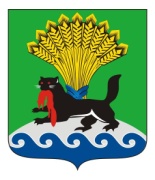 РОССИЙСКАЯ ФЕДЕРАЦИЯИРКУТСКАЯ ОБЛАСТЬИРКУТСКОЕ РАЙОННОЕ МУНИЦИПАЛЬНОЕ ОБРАЗОВАНИЕАДМИНИСТРАЦИЯПОСТАНОВЛЕНИЕот «_06_»_11__ 2020 г.					                                                  №_619_О внесении изменений в постановление администрации Иркутского районного муниципального образования от 17.01.2020 № 18 «О реализации мероприятий перечня проектов народных инициатив в Иркутском районном муниципальном образовании в 2020 году»В целях эффективной реализации в 2020 году мероприятий перечня проектов народных инициатив в Иркутском районном муниципальном образовании, а также использования экономии, сложившейся по результатам проведения процедур, руководствуясь Положением о предоставлении субсидий из областного бюджета местным бюджетам в целях софинансирования расходных обязательств муниципальных образований Иркутской области на реализацию мероприятий перечня проектов народных инициатив, утвержденным постановлением Правительства Иркутской области от 14.02.2019 № 108-пп «О предоставлении субсидий из областного бюджета местным бюджетам в целях софинансирования расходных обязательств муниципальных образований Иркутской области на реализацию мероприятий перечня проектов народных инициатив», руководствуясь ст. ст. 39, 45, 54 Устава Иркутского районного муниципального образования, администрация Иркутского районного муниципального образованияПОСТАНОВЛЯЕТ:1. Внести изменения в постановление администрации Иркутского районного муниципального образования от 17.01.2020 № 18 «О реализации мероприятий перечня проектов народных инициатив в Иркутском районном муниципальном образовании в 2020 году», изложив приложение 1 в редакции согласно приложению к настоящему постановлению.2. Отделу по организации делопроизводства и работе с обращениями граждан организационно-контрольного управления администрации Иркутского районного муниципального образования внести в оригинал постановления администрации Иркутского районного муниципального образования от 17.01.2020 № 18 «О реализации мероприятий перечня проектов народных инициатив в Иркутском районном муниципальном образовании в 2020 году» информацию о внесении изменений в правовой акт.3. Разместить настоящее постановление в информационно-телекоммуникационной сети «Интернет» на официальном сайте Иркутского районного муниципального образования www.irkraion.ru.4. Контроль исполнения настоящего постановления возложить на первого заместителя Мэра района.Мэр района                                                                                               Л.П. ФроловПриложение к постановлению администрацииИркутского районногомуниципального образованияот 06.11.2020 № 619«Приложение 1Утвержден постановлением администрацииИркутского районногомуниципального образованияот 17.01.2020 № 18Перечень проектов народных инициатив в Иркутском районном муниципальном образовании на 2020 год».Первый заместитель Мэра района                                                 	            И. В. Жук№ п/пНаименование мероприятияОбъемфинансирования  всего, руб.в том числе из:в том числе из:№ п/пНаименование мероприятияОбъемфинансирования  всего, руб.областного бюджета, руб.местного        бюджета, руб.123451Оснащение спортивным оборудованием и инвентарем спортзалов образовательных организаций Иркутского районного муниципального образования1 307 479,461 189 806,27117 673,192Оснащение учебной мебелью образовательных организаций Иркутского районного муниципального образования2 921 808,222 658 845,48262 962,743Оснащение компьютерными классами образовательных организаций Иркутского районного муниципального образования5 267 520,004 793 443,05474 076,954Приобретение компьютеров в сборе для образовательных организаций Иркутского районного муниципального образования560 640,00510 182,3850 457,625Приобретение столового и холодильного оборудования для образовательных организаций Иркутского районного муниципального образования1 915 469,681 743 077,36172 392,326Приобретение столового инвентаря для образовательных организаций Иркутского районного муниципального образования741 184,50674 477,8766 706,637Приобретение кухонного инвентаря для образовательных организаций Иркутского районного муниципального образования441 784,00402 023,4339 760,5712345Дополнительное мероприятие:Дополнительное мероприятие:1Приобретение компьютеров в сборе (моноблоков) для образовательных организаций Иркутского районного муниципального образования 3 327 631,143 028 144,16299 486,98ИТОГОИТОГО16 483 517,0015 000 000,001 483 517,00